Document ControlDocument Title:SummaryReview of Guidance DocumentDocument ApprovalsThis document requires the following approvals.Components of Your Guidance DocumentContents Page (Optional)Consisting of:Table including list of section/sub-section headings and page numbersExecutive Summary (Optional)Consisting of:Synopsis including the documents aimsWhom the document is applicable toIf new document, reason for developmentDocuments to be read in conjunction withIntroduction (Mandatory)Consisting of:Rationale stating why the document is necessary. It will include reference to any relevant guidelines, statutory requirements or other recommendations. Scope; this defines for whom and where the document will apply. The major underlying principles on which the document is based. Guidance (Mandatory)Consisting of:Actual guidance. A guidance document may include several sub-headings under this topic. Process for Monitoring Compliance and Effectiveness of the Guidance Document (Mandatory)  Consisting of:An outline of the proposed methodology and approach for the review of effectiveness and/or compliance with required standards Guidance Document Review Date (Mandatory)  Consisting of:Date guidance document will be reviewed Glossary of Terms (Optional)Consisting of:Definition of technical or specialised terminology used within the documentSupporting Documents (Optional)Consisting of:Details of any supporting/linked documents that should be considered to enable effective application and utilisation of the guidance document.References (Optional)Consisting of:A list of documents referred to in the main body of text Appendices (Mandatory, if mentioned in other sections)Consisting of:Additional material necessary to the delivery of the guidance document requirementsImplementation planEquality Impact AssessmentCHILDREN’S SERVICES AIM MEETING BUSINESS PROCESSAIM PROCEDUREAssessment StageAllocation to be undertaken within 5 working days of strategy meeting at both YJS & CSC.Home visit to be undertaken with family and safety plans to be put in place within 5 days of allocation. Safety plans must be typed and signed.Initial joint supervision with both AIM assessors and Line Managers within 5 working days of allocation to agree roles and responsibilities;Safety plans to be agreed by managersCSC Manager will oversee Welfare AIM, YJS Manager will oversee Criminal AIM. This includes future supervisions for AIM assessmentand second reading the final report.Email to be sent in meeting to typists@rochdale.gov.uk to book initial AIM meeting in 6 weeks time.2nd supervision with AIM assessors and responsible manager 3 weeks after allocation to check progress and ensure there are no issues with completion / enagagement.Final supervision with assessors and responsible manager at 5 weeks to go through and agree scores/evidence.Report to be submitted to manager 4 days prior to AIM meeting for 2nd read, and to allow for any amendments to be madeReport to be submitted to IRO 24hours prior to initial AIM meeting.Initial meeting to be held. Scores and intervention plan agreed.Intervention StageYoung person to be seen weekly as a minimum – if intensive, to be twice weekly.Both managers to ensure monthly supervision is given to responsible practitioners.AIM review meetings will take place 6 weekly until the intervention has concluded and should include the following;Ensure prior to the review that the AIM has been re-scored, graph updated and a comprehensive update on work completed and improvements made. Areas of concern remaining and plans for the next 6 weeks. These should be signed off by relevant managers.Final meetingAn exit plan should be prepared and identify any remaining concerns, how they will be addressed and any signposting to other agencies needed. The case can then be closed down in respect of AIM.All documents / records / supervisions / management oversight to be recorded and/or uploaded on to IYSS and LCS.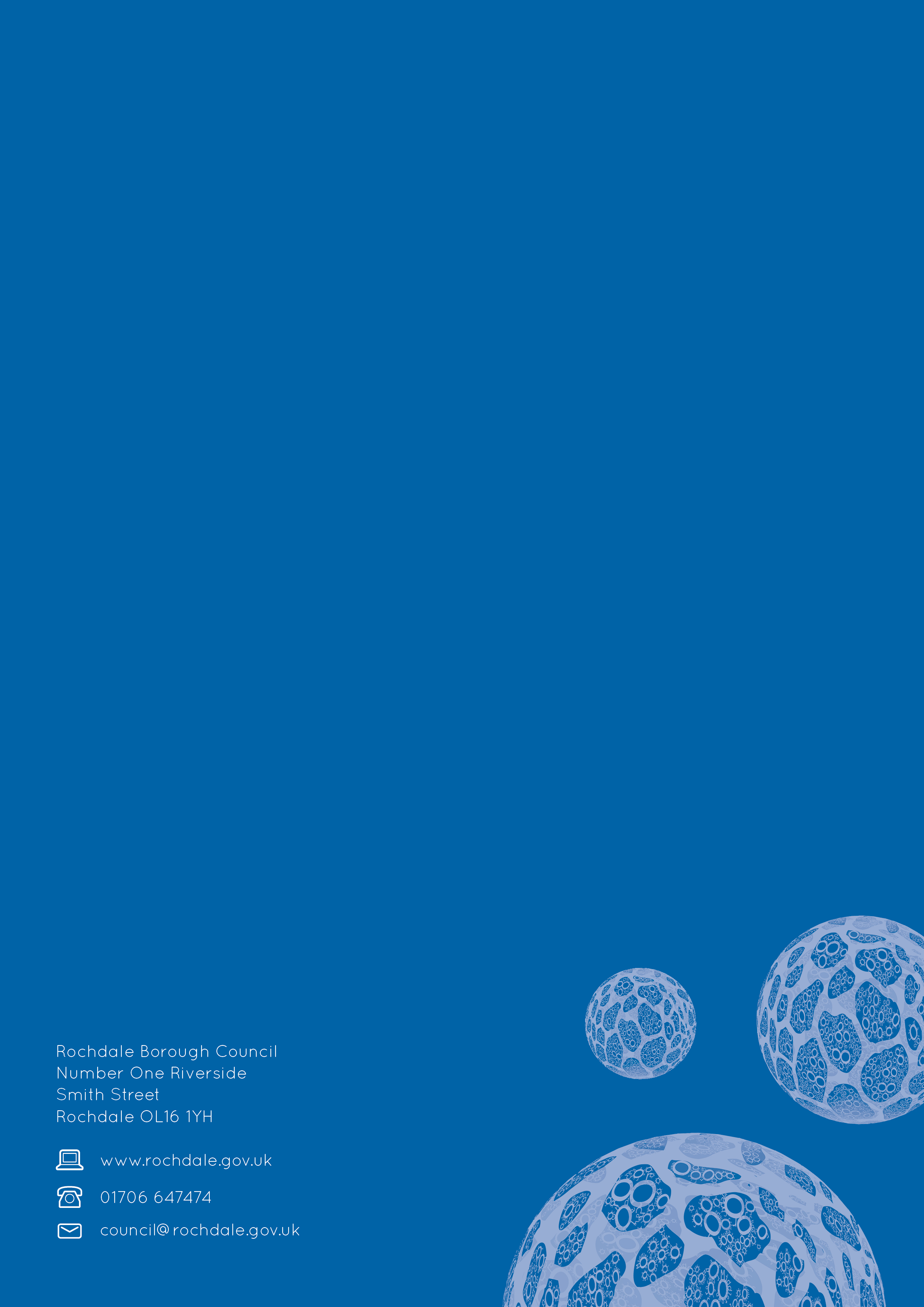 Publication Date12 DECEMBER 2022Related Legislation / Applicable Section of LegislationN/ARelated Policies, Strategies, Guideline DocumentsAIM MEETINGSSecurity breach Z5481774ReplacesN/AJoint Guidance Document (Yes/No)NOName of Partner(s) if jointN/AGuidance Document Owner (Name/Position)LEE-ANNE ALAN BUSINESS SUPPORT PRINCIPLE MANAGERGuidance Document Author (Name/Position)LEE-ANNE ALAN BUSINESS SUPPORT PRINCIPLE MANAGERLast Review DateReview undertaken byNext Review Date12 DECEMBER 2023NameTitleDate of IssueVersion NumberLEE-ANNE ALANBUSINESS SUPPORT PRINCIPLE MANAGER12.12.20220.01TermMeaning